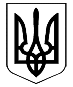 ВЕЛИКОДИМЕРСЬКА СЕЛИЩНА РАДАБРОВАРСЬКОГО РАЙОНУ КИЇВСЬКОЇ ОБЛАСТІР І Ш Е Н Н ЯПро надання дозволу на розробку технічної документації із землеустрою щодо встановлення (відновлення) меж земельних ділянок в натурі на місцевостіКеруючись ст. 26 Закону України «Про місцеве самоврядування в Україні», Законом України «Про державний земельний кадастр», ст. ст. 12, 118 Земельного кодексу України, розглянувши заяви громадян про надання дозволу на розробку технічної документації із землеустрою щодо встановлення (відновлення) меж земельної ділянки в натурі на місцевості, враховуючи позитивні висновки та рекомендації постійної депутатської комісії з питань земельних відносин та охорони навколишнього природного середовища, селищна радаВ И Р І Ш И Л А:1. Надати дозвіл на розробку технічної документації із землеустрою щодо встановлення (відновлення) меж земельної ділянки в натурі на місцевості:2. Роботи щодо розробки технічної документації із землеустрою розпочати з укладання договору із землевпорядною організацією, яка має відподний дозвіл (ліцензію) на їх виконання.3. Технічну документацію із землесутрою щодо встановлення (відновлення) меж земельної ділянки в натурі на місцевості розробити та погодити згідно з нормами чинного законодавства України.4. Попередити вищезазначених громадян про те, що державна реєстрація скасовується Державним кадастровим реєстром у разі, якщо протягом                       одного року з дня здійснення державної реєстрації земельної ділянки речове право не зареєстроване з вини заявника (п. 10 ст. 24 Закону України «Про державний земельний кадастр»).  Селищний голова                                                                             А.Б. Бочкарьовсмт Велика Димерка13 березня 2018 року№ 118   VI – VІІ№ п/пПрізвище, імя, по батьковіАдресаВсього передано у власність, гаДля БОЖБ (присадибна земельна ділянка)Для особистого селянського господарства, гаДля ведення товарно-сільськогоподарського виробництва, гаДля ведення садівництва, га1.Бойко Наталія ІгорівнаСТ «Семипілля»0.1000---------0.10002.Нарожиленко Сергій ОлександровичСТ «Семипілля»0.1000----------0.10003.Рудик Сидір МусійовичСТ «Яблунька», № 1620.1000--------0.10004.Ночовський Сергій Володимирович СТ «Яблунька», №1610.1000---------0.10005.Авраменко Лариса ПилипівнаСТ «Колосок», № 4140.1000---------0.10006. Горголь Олег МиколайовичСТ « Автомобіліст», №1690.0600---------0.06007.Євтушенко Євгеній Олексійовичсмт Велика Димерка, вул. Соборна0.3450---0.3450------8.Кондратенко Віктор Григоровичсмт Велика Димерка, вул. Миру, 70.33720.15000.1872------9.Хвостенко Лідія Павлівнасмт Велика Димерка, вул. Вербна, 240.12800.1280---------10.Рясенчук Іван Володимировичсмт Велика Димерка, вул. Ор. «Курган»0.1000---0.1000------11.Попович Софія Михайлівнасмт Велика Димерка, вул. Ор. «Курган»0.1000---0.1000------12.Батечко Людмила Петрівнас. Шевченкове, вул. Гілляче, 10.24000.2400---------13.Шута Євдокія Іванівнасмт Велика Димерка, вул. Пушкіна, 1830.20000.15000.0500------14.Зубковський Анатолій Миколайовичсмт Велика Димерка, вул. Котляревського, 2а0.20000.15000.0500------15.Рубанка Анастасія Миколаївнасмт Велика Димерка, вул. Озерна, 90.29000.15000.1400------16.Кононенко Тетяна Володимирівна смт Велика Димерка, вул. Березнева, 270.34000.15000.1900------17.Гришко Віта Петрівнасмт Велика Димерка, вул. Вокзальна,0.1200---0.1200------18.Островська Алла Анатоліївна смт Велика Димерка, вул. Олімпійська0.18000.15000.0300------19.Хоменко Анатолій ВасильовичС.Шевченкове, вул.Гоголівська,28Б0.04580.0458--------------20Дмитренко Валентина ДмитрівнаС.Шевченкове, вул.Ковпака,300,11250,1125-----------------21